В дни осенних каникул сумпосадские школьники посетили город Беломорск. Их вниманию были предложены увлекательные рассказы о жизни первобытных людей (выставка «Прыжок в прошлое» краеведческого музея «Беломорские петроглифы»), о трагической судьбе карельского села (выставка Центра поморской культуры "Voijärvi, душа моя, Маслозеро"), о промышленниках Сороки Беляевых и сумпосадском прославленном капитане Владимире Ивановиче Воронине. На станции туризма и краеведения юные сумляне окунулись в мир поморского житья-бытья, узнав много нового об истории поморов, их промыслах, традициях, обрядах, отношении к жизни… 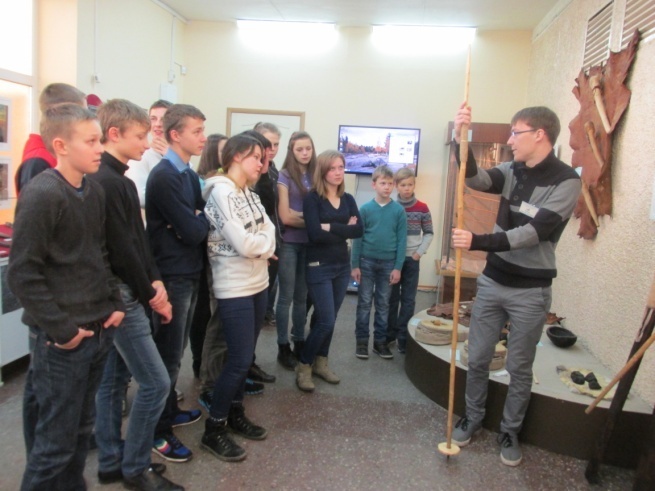 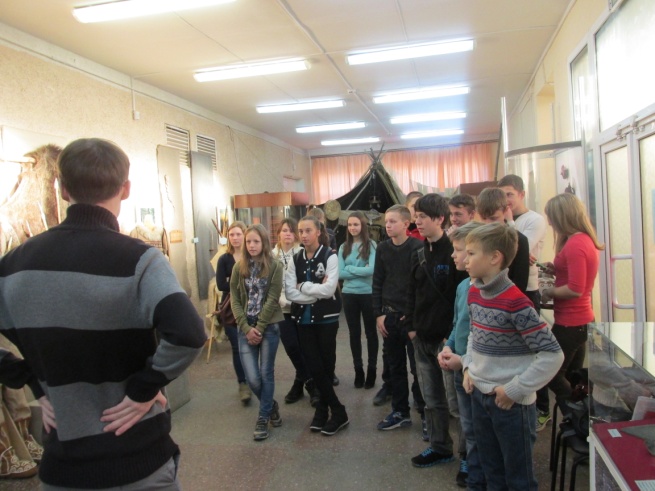 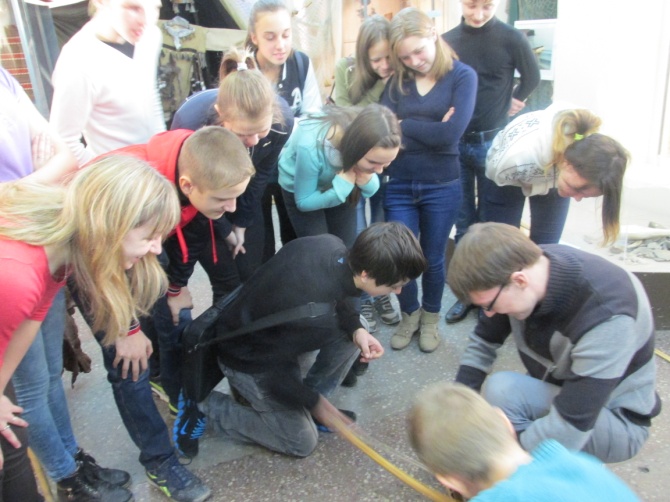 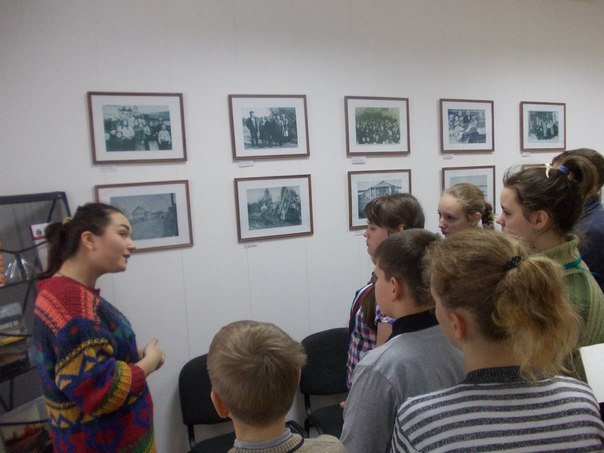 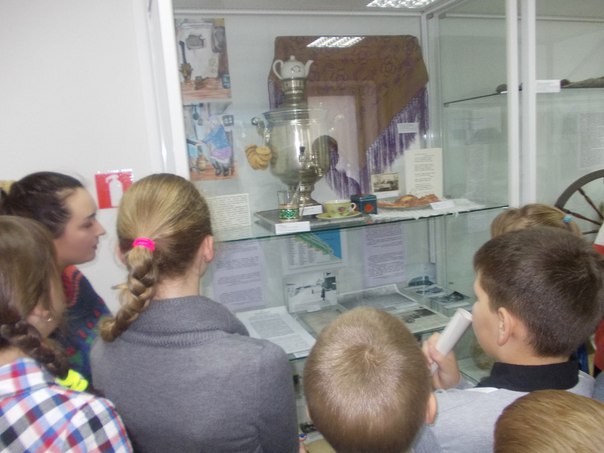 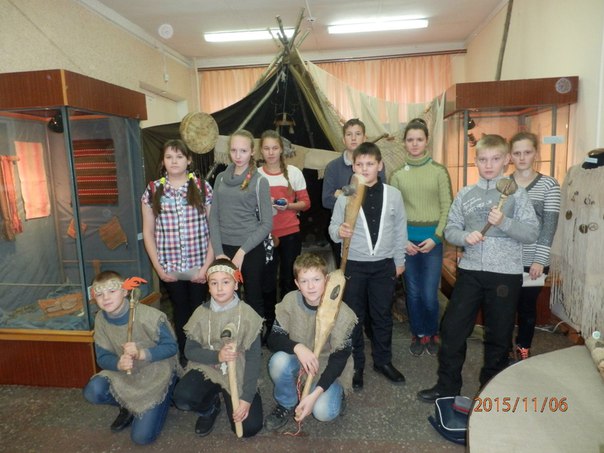 